   Якупова Наиля Ильгамовна
Год и дата рождения: 05.09.2004 г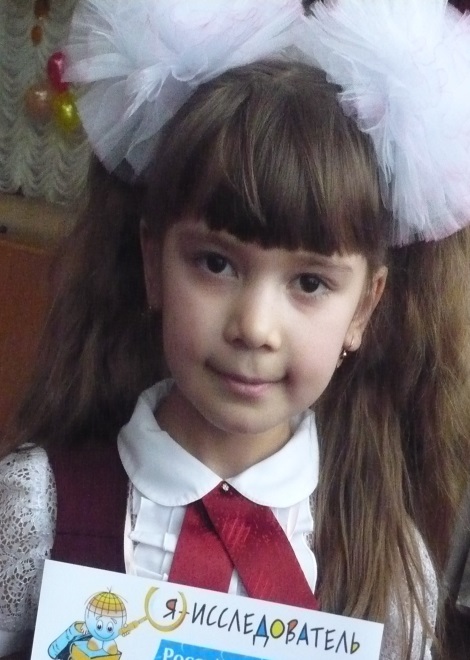 Место рождения:  г.  Мелеуз, Республика БашкортостанМесто обучения: Муниципальное общеобразовательное бюджетное учреждение   Лицей № 6 г.  Мелеуза муниципального района Мелеузовский  район Республики Башкортостан, тел. (347-64) 3-27-47Характеристика учебной деятельности: учится на «отлично» и «хорошо». Тип одаренности:  лидерская - 7 баллов, музыкальная – 2 балла, литературная – 7баллов, артистическая – 2 балла, техническая – 2 балла, спортивная – 4 балла, изобразительно- художественная – 5 баллов, интеллектуальная – 9 баллов.Участие в республиканских олимпиадах, конкурсах, фестивалях, соревнованиях, призовые места:Диплом Комитета Республики Башкортостан по делам ЮНЕСКО , 2015г.Почетная грамота от Общества дружбы Башкортостан-Германия , 2015 г.Диплом 1 степени Республиканской НПК XVI Ломоносовские чтения, 2015 г.Диплом 1 степени IV Республиканская НПК младших школьников «Первые шаги в науку», 2015г.Диплом 1 степени Регионального тура российского конкурса «Я - исследователь»,2015г.Благодарственное письмо от Башкирского спутникового телевидения , 2014г.Диплом 1 степени III  Республиканская   НПК младших школьников «Первые шаги в науку», 2014г. Диплом 2 степени Регионального тура российского конкурса «Я -исследователь», 2014 г.3 место – Республиканский конкурс  «На дороге без правил нельзя - это знает любая семья», 2013 г.Диплом 2 степени  в Республиканской  НПК младших школьников «Первые шаги в науку», 2013г.Диплом 3 степени Регионального тура российского конкурса «Я - исследователь»,2013г.Диплом 3 степени в I Республиканской НПК «Старт в науку»,2012г. Диплом 2 степени Регионального тура российского конкурса «Я- исследователь»,2012 г.Диплом за активное участие в Российском конкурсе «Я-исследователь», Москва, 2011г.Диплом 1 степени Регионального тура российского конкурса «Я- исследователь», 2011г.Диплом за активное участие в Российском конкурсе «Я - исследователь», г. Сочи, 2010г.Хисамова Милана Римовна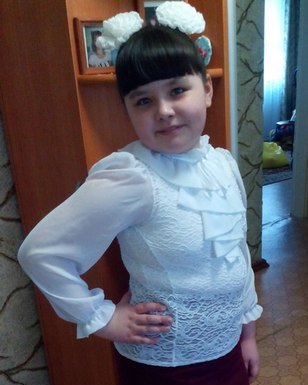 Год и дата рождения:18.06.2004 гМесто рождения:  г. Мелеуз, Республика БашкортостанМесто обучения: муниципальное общеобразовательное бюджетное Учреждение   Лицей № 6 муниципального района Мелеузовский  район Республики Башкортостан, Телефон (347624)3-27-47Характеристика учебной деятельности: учится на «отлично». Тип одаренности:  лидерская - 4 балла, музыкальная – 3 балла, литературная – 6 балла, артистическая – 1 балл, техническая – 3 балла, спортивная – 2 балла, изобразительно - художественная – 7баллов, интеллектуальная – 8 баллов.Участие в республиканских олимпиадах, конкурсах, фестивалях, соревнованиях, призовые места:Призер республиканской олимпиады по математике  2015 г.Почетная грамота Администрации муниципального района Мелеузовский район РБ за высокие достижения в учебе и активное участие в жизни района, 2015 г.Диплом победителя муниципального этапа республиканской олимпиады школьников на кубок имени Ю.А. Гагарина, 15 мая 2014 г.